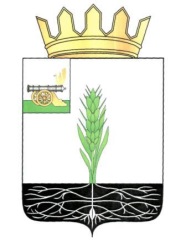 АДМИНИСТРАЦИЯ МУНИЦИПАЛЬНОГО ОБРАЗОВАНИЯ 
«ПОЧИНКОВСКИЙ РАЙОН» СМОЛЕНСКОЙ ОБЛАСТИП О С Т А Н О В Л Е Н И Е 
Об обеспечении наличия первичных средств пожаротушения в местах общественного пользования Починковского городского поселения Починковского района Смоленской областиВ соответствии со статьей 19 Федерального закона от 21.12.1994 
№ 69-ФЗ «О пожарной безопасности», статьями 43, 63 Федерального закона от 22.07.2008 № 123-ФЗ «Технический регламент о требованиях пожарной безопасности», разделом XIX Правил противопожарного режима в Российской Федерации, утвержденных постановлением Правительства Российской Федерации от 25.04.2012 № 390Администрация муниципального образования «Починковский район» Смоленской области   п о с т а н о в л я е т:1. 	Организаторам мероприятий с массовым пребыванием людей обеспечить наличие на территориях общественного пользования Починковского городского поселения Починковского района Смоленской области пожарных щитов, укомплектованных немеханизированным инструментом и инвентарем 
по нормам комплектации щитов класса ЩП-В.2. 	Хранение первичных средств пожаротушения осуществлять 
в соответствии с требованиями инструкций по их эксплуатации, а также обеспечить их сохранность.3. 	Контроль за исполнением настоящего постановления возложить на главного специалиста ГО и ЧС Администрации муниципального образования «Починковский район» Смоленской области.Глава муниципального образования«Починковский район» Смоленской области                                                                                   А.В. Голубот№